Для целей соблюдения требований антимонопольного законодательства утверждены общие исключения в отношении соглашений между кредитными и страховыми организациями, а также иностранными страховыми организациями Документ применяется к соглашениям между организациями, имеющими право осуществлять страховую деятельность на территории РФ, в отношении которых соблюдается хотя бы одно из установленных условий. Постановлением, в числе прочего, определены случаи, в которых соглашение признается допустимым, обстоятельства, при которых условия соглашений не могут быть признаны допустимыми, а также установлены условия, которые должно содержать соглашение в целях обеспечения конкуренции. 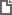 Постановление Правительства РФ от 18.01.2023 N 39
"О случаях допустимости соглашений между кредитными и страховыми организациями, а также иностранными страховыми организациями и о признании утратившими силу некоторых актов и отдельного положения акта Правительства Российской Федерации" 